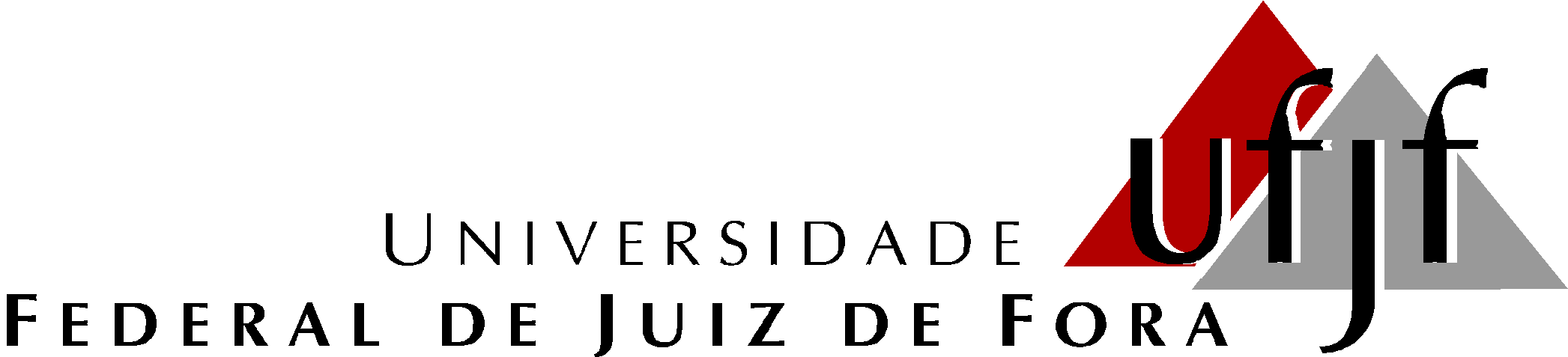 ___________________________________________________PRÓ-REITORIA DE PÓS-GRADUAÇÃO E PÓS-GRADUAÇÃO (PROPP)Proposta de Banca Examinadora de       Curso de Mestrado Profissional em Administração    O(A) Professor(a) Dr.(ª)________, orientador(a) da  intitulada__________, do(a) aluno(a)_____________, candidato(a) ao título de  em Administração, área de concentração Gestão e Organizações, vem submeter à aprovação da Coordenação do curso os nomes dos membros da Banca Examinadora a ser constituída por:A defesa será realizada na ____ feira, dia_______ de _______de 202__, às___h____Modalidade: 	(  ) Presencial	(  ) Híbrida 	(  ) Remota No caso da modalidade híbrida ou remota, encaminhar o link (Google meet): _______________________________________Juiz de Fora,   /  /  ___________________________________Assinatura do(a) Orientador(a)Parecer da Coordenação(   ) Favorável	(   ) Alteração necessária: _________________________________________________________________________________________________________________________________________________________________________________Juiz de Fora, ____/____/______  ____________________________________________________Coordenador(a) do Programa de Pós-GraduaçãoN.ºNome do(a) Prof.(ª)Titulação e entidade onde foi obtidaEntidade a que está vinculadoFunção na Banca1 Presidente    2 Membro titular interno3 Membro titular externo4 Membro interno suplente5 Membro externo suplente678